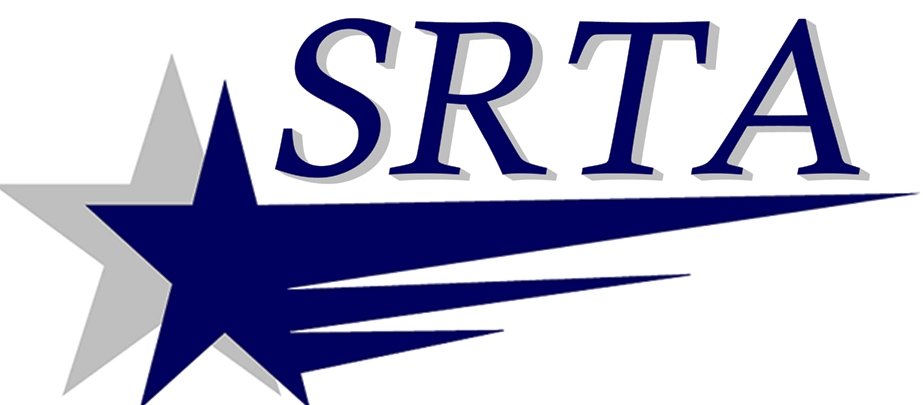 AVISOAO PÚBLICODATA: 	26 de Março de 2014REF: 	Processo de apresentar temas para discussão nas reuniões do SRTA Advisory Board Com a intenção de melhor servi-lo, a Southeastern Regional Transit Authority está a implementar o seguinte processo, efetivo imediatamente:Por vezes, o público pode desejar trazer um assunto á atenção do Advisory Board da SRTA para investigação e discussão.  Perguntas ou tópicos  devem ser submetidos á Authority com a antecedência de pelo menos uma semana antes da data de publicação das reuniões a fim de ser colocado na agenda, em Comentário Público [Public Comment].  Isto irá permitir á Authority tempo para informar da questão ou tópico e desenvolver uma resposta. Pedidos devem ser feitos por escrito e enviados para o endereço abaixo, ou via correio eletrónico para info@srtabus.com .SRTA 700 Pleasant St, Ste 320 New Bedford, MA 02740Informação sobre datas de reuniões do Advisory Board pode ser encontrada no website da SRTA, www.srtabus.comComo sempre, perguntas generalizadas, comentários e questões podem ser submetidos usando a linha de serviço ao consumidor, (508) 997-6767 ext. 3309.